Tuesday 26.1.21 EnglishLook at the pictures from the story. Can you retell the story using some of the words from the story. Or, you could create your own story map and use this to retell the story.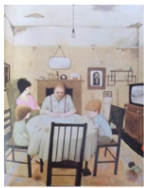 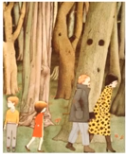 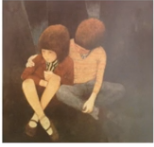 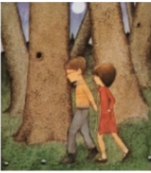 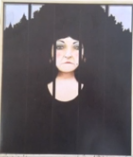 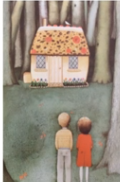 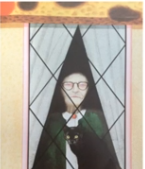 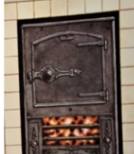 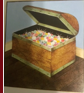 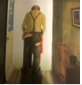 